Einladung zum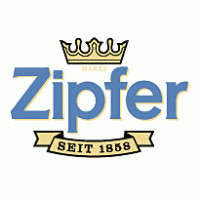 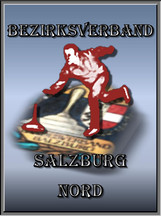 7. Zipfer CupFinaleBezirk Salzburg-Nord			17. August 2019		Ort:			Nußdorf a. Haunsberg 		Beginn:		8:00 Uhr		Mannschaften:	Itzling					Nußdorf Erich					Annaberg					Scheffau					Bad VigaunSt. Jakob									Koppl						Nußdorf RudiIch bitte um verlässliche Rückmeldung bis Sonntag 15. August 2019.Modus:		5 Spieler (1 Moar, 1 Haggl, 3 Schützen)Pinzgauer Spielart, laut Bestimmungen des LandesverbandesRückfragen:		per Email unter w.furtner@gmx.at oder unter Tel. Nr. 0664/75100551Haftung:		Der Veranstalter übernimmt bei Unfällen keine Haftung.Preise: 		Zipfer Wanderpokal und SachpreiseJede anwesende Mannschaft erhält einen SachpreisSponsoren:		Zipfer Brauerei und der Bezirk Salzburg Nord, div. FirmenDie Siegerehrung findet im Anschluss an das Finale für alle Teilnehmer des Zipfer Cup bei „Freibier“ im Vereinsheim in Nußdorf statt. Das Turnier findet bei jeder Witterung statt. Der Bezirk Salzburg-Nord freut sich, Sie beim 5. Zipfer Finale begrüßen zu dürfen und wünscht allen Mannschaften eine gute Anreise und viel sportlichen Erfolg.		Mit sportlichen Grüßen					Werner Furtner